TedTalk: How do cancer cells behave differently than other cells?http://ed.ted.com/lessons/how-do-cancer-cells-behave-differently-from-healthy-ones-george-zaidanAbout how many cells are in the human body?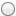 Cancer cells are rogue clones. List and describe three mutations that allow these cells to escape the normal restrictions placed on our body’s cells. 3ptsWhy doesn't cancer just die off after one rogue division?There are many actions that you can take to improve your lifestyle and reduce your risk of developing cancer. How can you take an active role in cancer prevention?Circle the choice which is not a routine treatment recommended to cancer treatments?Radiation, Local Anesthetics, Chemotherapy, SurgeryHarry is diagnosed with prostate cancer. What are some questions that he should ask his doctor? Why should he ask those questions?2ptsWhy are chemotherapy and radiation dangerous?Why are chemotherapeutic drugs generally successful against cancer cells?